Обработка позволяющая формировать документы в формате Word без знания механизмов OLE. Как приятный бонус документы Word можно сохранять в PDF.Пригодиться тем у кого необходимо формировать документы в формате в PDF в больших количествах для дальнейшей их электронной подписи. Для создания красивых форм документов с использованием всех возможностей word.листинг программы выглядит следующим образом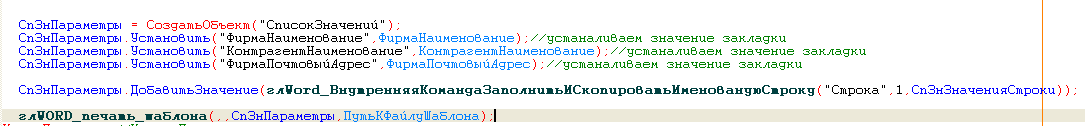 Плюсы:  1)легкость вхождения  в механизмы формирования документов в формате Word2)Применима любая версия Word. (в старых версиях могут отсутствовать специфические команды – например сохранение в pdf)3)Можно самостоятельно расширять возможности обработки4)Легкость внедрения в существующие конфигурации (надо скопировать одну обработку и несколько функций в глобальный модуль)Минусы:1)Использование буфера обмена при формировании документа2)Есть сложности связанные с выполнением методов в Word(например заполнения строк таблиц после строк в которых ячейки объединены по вертикал)	Для внедрения потребуется из тестовой базы скопировать обработку «WORD_ПечатьФайлаШаблона» и процедуры и функции из глобального модуля которые начинаются на «глWord_».	Создание и использование шаблона в Word выглядит следующим образом:Берется документ в формате Word, местам в которые должны быть подставлены значения из 1С присваиваются имена через механизм закладок. При замене на значение из 1С – формат остается таким же как в шаблоне.	В базе 1С – создается список значений(«набор инструкций») в котором добавляются значения с именами такими же как и в закладках Word которые требуется заменить. Также в качестве значений можно использовать функции из набора которые начинаются с «глWord_ВнутренняяКоманда».	В конце выполняется процедура «глWORD_печать_шаблона» в которую передается путь к шаблону word и «набор инструкций» с указанием что  делать и дополнительные параметры (например открывать после формирования или просто сохранять в файл)Набор команд можно самостоятельно расширять.Для заполнения 99% шаблонов требуется три команды:	1)Указание имени закладки и чем ее заполнять (Пример: СпЗнПараметры.Установить("ФирмаНаименование",ФирмаНаименование);или СпЗнПараметры.ДобавитьЗначение(ФирмаНаименование, "ФирмаНаименование"))	2) Заполнение именованной строки таблицы и ее копированиеглWord_ВнутренняяКомандаЗаполнитьИСкопироватьИменовануюСтроку(Пример: СпЗнПараметры.ДобавитьЗначение(глWord_ВнутренняяКомандаЗаполнитьИСкопироватьИменовануюСтроку("Строка",1,СпЗнЗначенияСтроки));)	3)Удаление именованной строки таблицы глWord_ВнутренняяКомандаУдалитьИменовануюСтрокуТаблицы (Пример:  СпЗнПараметры.ДобавитьЗначение(глWord_ВнутренняяКомандаУдалитьИменовануюСтрокуТаблицы("Строка"));)остальные команды создаются по мере необходимости.В данном наборе имеются следующие команды:Название командыАргументыОписаниеглWord_ВнутренняяКомандаЗаполнитьИСкопироватьИменовануюСтроку1)ИмяСтроки2)КоличествоСтрокВПодвале3)СпЗнЗначенияСтроки1)ИмяСтроки – имя из закладок которое присвоили строке которую будем размножать2) КоличествоСтрокВПодвале – количество строк которые  остаются после переменной части3)СпЗнЗначенияСтроки – список значений соотвествующий ячейкам в строке, значения из этого списка будут подставляться по порядку в ячейки строкиглWord_ВнутренняяКомандаУдалитьИменовануюСтрокуТаблицы1)ИмяСтроки1)ИмяСтроки – имя из закладок которое присвоили строке. Эту строку необходимо удалять после использования предыдущей командыглWord_ВнутренняяКомандаЗаполнитьИСкопироватьСтроку1)НомерТаблицыПП2)НомерКопируемойСтроки 3)КоличествоСтрокВПодвале4)СпЗнЗначенияСтроки1)НомерТаблицыПП – номер таблицы по порядку в докукменте Word3) КоличествоСтрокВПодвале – количество строк которые  остаются после переменной части4)СпЗнЗначенияСтроки – список значений соотвествующий ячейкам в строке, значения из этого списка будут подставляться по порядку в ячейки строкиглWord_ВнутренняяКомандаУдалитьСтрокуТаблицы1)НомерТаблицыПП2)НомерУдаляемойСтроки1)НомерТаблицыПП – номер таблицы по порядку в докукменте WordглWord_ВнутренняяКомандаПечатьТаблицыПоНомеру1)ТабЗн2НомерТаблицы3)КоличествоСтрокВШапке1)ТабЗн – таблица значений – в которой количество колонок соответствует количеству колонок из таблицы Word. Значения строковыеглWord_ВнутренняяКомандаПечатьТаблицыПоИмениЗакладки1)ТабЗн2)ИдентификаторЗакладкиАналогично команда выше, но вместо номера таблицы и количества строк в шапке используется  -  именованная строка таблицыглWord_ВнутренняяКомандаДобавитьПереносовДоПоявленияНовойСтраницыИмяЗакладкиДобавляет переносы после закладки  до того как появиться новая страница. Например подписи должны быть в самом низу страницы но на предпоследней страницеглWord_ВнутренняяКомандаВывестиПередЗакладкой1)ИмяЗакладки2)ЗначениеВставляет значение перед именнованной закладкой, не удаляя ееглWord_ВнутренняяКомандаУдалениеСекции1)Наименование закладкиУдаляет именованную закладку, кроме строк в таблицеглWord_ВнутренняяКомандаУстановитьРамкиВСекции1)ИмяСекции2)Верхняя3)Левая4)Нижняя5)Правая6)Горизонтальная7)ВертикальнаяИмяСекции – название закладки ячейки2,3,4,5,6,7) – типы линии – сами возможные значения описаны внутри методаглWord_ВнутренняяКомандаЗаменитьСекциюНаКартинку1)ИмяСекции2)ПутьККартинке3)ПриОтсутствииФайлаКартинкиУдалятьСекциюНапример при формировании документа можно подкладывать картинку с рекламой случайным образом или по заранее заданному алгоритмуглWord_ВнутренняяКомандаОбъединитьЯчейкиВКолонке1)ИмяСекцииНачальнойСтроки2)НомерКолонкиГдеОбъединяем3)КоличествоСтрокОбъединяем4)КоличествоСтрокНаОтступВертикальное объединение одной колонки1)ИмяСекцииНачальнойСтроки - определяем таблицу в которой объединяем и от нее ведем отсчет4) КоличествоСтрокНаОтступ  -для определения первой строки с которой надо объединять